MAKEDONSKÁ NADVLÁDA A KONEC ŘÍMSKÉ SAMOSTATNOSTI(HELÉNISTICKÉ OBDOBÍ, 338 – 1.stol.př.n.l.)VZESTUP MAKEDONIE- Makedonie byla malé království ležící severně od Řecka.- Po skončení peloponéské války se řecké městské státy nevzpamatovaly a toho využil Filip II. Makedonský. V roce 338 př.n.l. došlo k bitvě u CHAIRONEIE, Filip Řecko porazil a připojil k Makedonii.- Aby Filip upevnil své postavení v Řecku, vyhlásil válečné tažení proti odvěkému nepříteli Řecka – PERSII.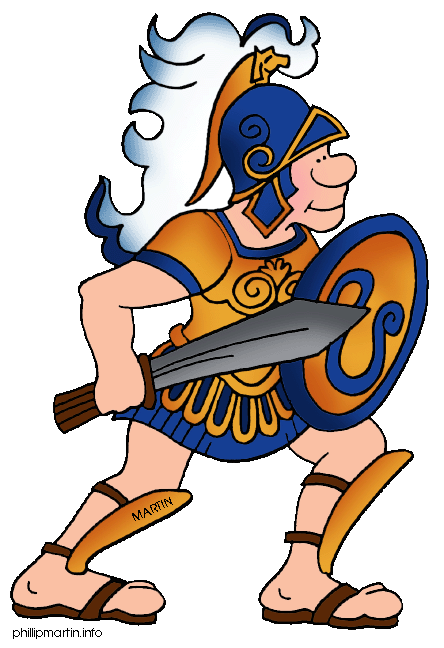 ALEXANDR MAKEDONSKÝ- nastoupil na trůn ve 20 letech po svém otci Filipovi a pokračoval v jeho plánu na dobytí Persie.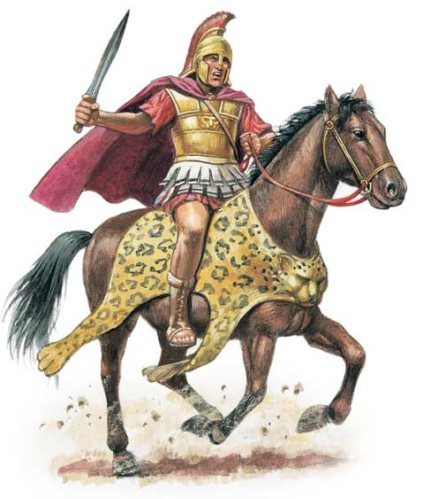 TAŽENÍ DO PERSIE- po porážce Peršanů v bitvě u Gráníku, ovládl Malou Asii- po bitvě u Issu (333 př.n.l.) byli Peršané i s králem DAREIEM III. zahnáni na útěk- v Egyptě byl vítán jako osvoboditel a byl prohlášen za faraona, založil zde město ALEXANDRII.PORÁŽKA PERSIE- Persie byla definitivně poražena v bitvě u GAUGAMEL- Alexandr poté vstoupil do Babylonu, Persepole a pokračoval až k řece Indus. Při svém zpátečním tažení zemřel ve věku 32 let v Babylonu.- Vytvořil největší říši, jaká do té doby existovala, proto bývá nazýván jako ALEXANDR MAKEDONSKÝHELÉNISTICKÉ ŘÍŠE A KONEC ŘECKÉ SAMOSTATNOSTI- Alexandr Makedonský zemřel bez dědice, vlády v jednotlivých částech se ujali vojevůdců, ale říše se brzy rozpadla na tři menší říše: EGYPT (vláda Ptolemaiovců), SÝRIE (vláda Seleukovců), MAKEDONIE (vláda Antigonovců).- Těmto říším se říkalo HELÉNISTICKÉ.- Pojem HELÉNISMUS označuje kulturu, která vznikla smíšením řecké kultury s kulturou východních národů.- V době vzniku helénistických říší začal sílit Řím, který později všechny říše ovládl.  Rozhodující bitva se odehrála v roce 168 př.n.l. u Pyndy, Makedonie byla poražena a celé Řecko bylo připojeno k Římské říši.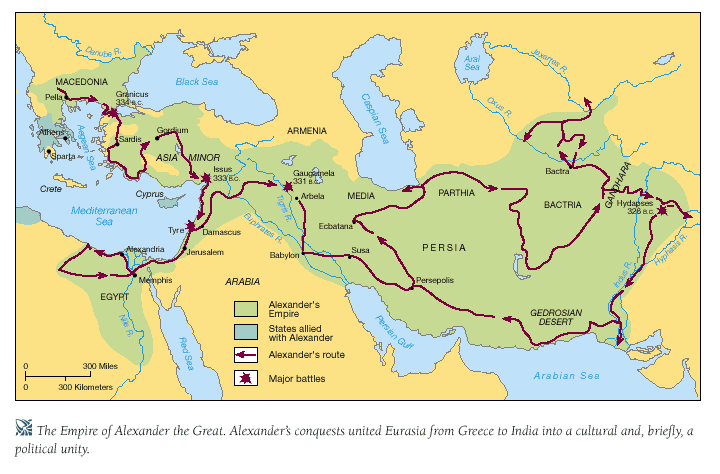 